Comportements et stratégies : examiner les phrases numériquesComportements et stratégies : examiner les phrases numériquesComportements et stratégies : examiner les phrases numériquesL’élève choisit une phrase numérique, mais a de la difficulté à comparer les expressions et ne compare qu’un nombre de chaque côté (p. ex., compare 13 et 7 pour 13 – 5 ≠ 7 + 2).L’élève prend des cubes, mais a de la difficulté à modéliser les situations d’ajout et de retrait avec des cubes.L’élève modélise les situations d’ajout et de retrait avec des cubes et compare les expressions en comparant des longueurs ou 
en utilisant une correspondance 1 à 1.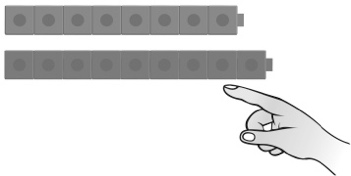 Observations et documentationObservations et documentationObservations et documentationL’élève modélise des situations d’ajouts et de retrait avec des cubes et compare les expressions en comptant.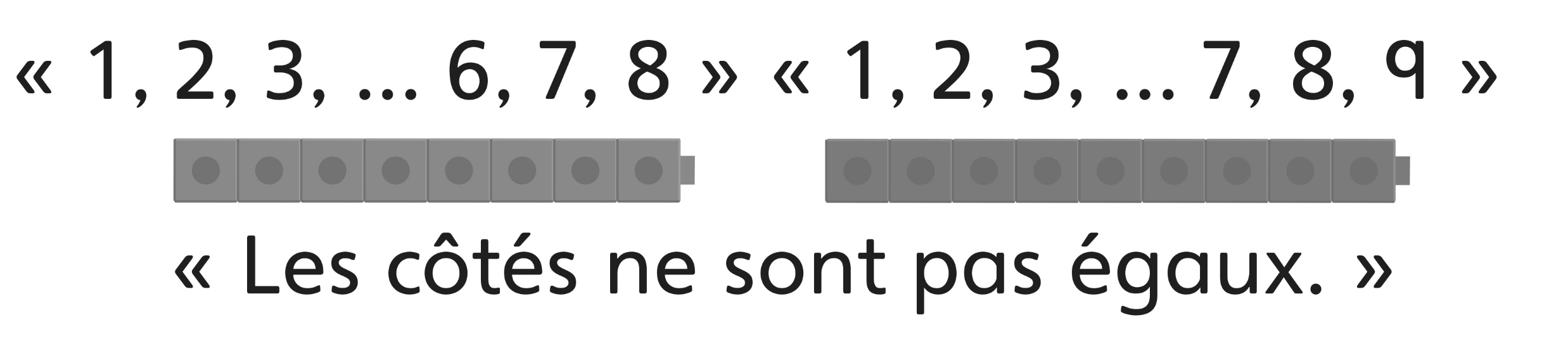 L’élève modélise des situations d’ajout et 
de retrait avec des cubes et compare les expressions, mais ne comprend pas quand 
il doit utiliser les symboles d’égalité (=) et d’inégalité (≠).« Je ne sais pas quel symbole utiliser. »L’élève modélise des situations d’ajout et de retrait avec des cubes et comprend les symboles d’égalité (=) et d’inégalité (≠) et les utilise pour comparer des expressions.Observations et documentationObservations et documentationObservations et documentation